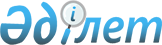 Павлодар облысының жергілікті маңызы бар балық шаруашылығы су айдындарының тізбесін бекіту туралы
					
			Күшін жойған
			
			
		
					Павлодар облыстық әкімдігінің 2010 жылғы 12 ақпандағы N 31/2 қаулысы. Павлодар облысы Әділет департаментінде 2010 жылғы 4 наурызда N 3156 тіркелген. Күші жойылды – Павлодар облысы әкімдігінің 2020 жылғы 31 желтоқсандағы № 297/5 (алғашқы ресми жарияланған күнінен бастап күнтізбелік он күн өткен соң қолданысқа енгізіледі) қаулысымен
      Ескерту. Күші жойылды – Павлодар облысы әкімдігінің 31.12.2020 № 297/5 (алғашқы ресми жарияланған күнінен бастап күнтізбелік он күн өткен соң қолданысқа енгізіледі) қаулысымен.
      Қазақстан Республикасының 2004 жылғы 9 шілдедегі "Жануарлар дүниесін қорғау, өсімін молайту және пайдалану туралы" Заңының 10-бабы 2-тармағының  3)- тармақшасына сәйкес облыстың су айдындарын тиімді пайдалану мақсатында облыс әкімдігі ҚАУЛЫ ЕТЕДІ:
      1. Павлодар облысының жергілікті маңызы бар балық шаруашылығы су айдындарының тізбесі  қосымшаға сәйкес бекітілсін.
      2. Осы қаулы алғаш ресми жарияланған күннен кейін 10 күнтізбелік күн өткен соң қолданысқа енгізіледі.
      3. Осы қаулының орындалуын бақылау облыс әкімінің орынбасары Т.Қ. Закарияновқа жүктелсін. Павлодар облысының жергілікті балық
шаруашылығы су айдындарының тізімі
      Ескерту. Қосымша жаңа редакцияда - Павлодар облыстық әкімдігінің 25.11.2016 № 349/8 (алғашқы ресми жарияланған күнінен бастап қолданысқа енгізіледі) қаулысымен.
					© 2012. Қазақстан Республикасы Әділет министрлігінің «Қазақстан Республикасының Заңнама және құқықтық ақпарат институты» ШЖҚ РМК
				
      Облыс әкімі

Б. Сағынтаев
Павлодар облысы әкімдігінің
2010 жылғы N 31/2 қаулысына
қосымша
№ п/п
Су айдынының атауы
Алаң (га)
1
2
3
Аксу қаласы
1.
Комендант көлі
90
2.
Кара-Мурза көлі
40
3.
Мултак көлі
30
4.
Карасевое көлі
16
5.
Кургуль көлі
135
6.
Кривое көлі
13
7.
Подкова көлі
16
8.
Курекен көлі
18
9.
Кирьяновское көлі
10
10.
Тентек көлі
9
11.
Зубатка көлі
34
12.
Казбек көлі
35
13.
Туралы көлі
12
14.
Балтажар көлі
18
15.
Матень көлі
32
16.
Рахметка көлі
18
17.
Красное көлі
6
18.
Акмайдан көлі
22
19.
Травяное көлі
12
20.
Казалы көлі
18
21.
Байтлеу көлі
16
22.
Лесное көлі
6
23.
Тополевое көлі
7
24.
Жургенбай көлі
18
25.
Белая тармағы
65
26.
Окуневка тармағы
93
27.
Малайка тармағы
43
28.
Тентек тармағы
30
29.
Жолпак тармағы
18
30.
Кораблева шығанағы
8
31.
Айдос шығанағы
10
32.
ЖБК шығанағы
3
33.
Вахит шығанағы
2,5
34.
Чистый шығанағы
10
35.
Алтыбайсор көлі
1380
Ақтоғай ауданы
36.
Щучье көлі
200
37.
Подкова көлі
16
38.
Глубокое көлі
6
39.
Потанино көлі
26
40.
Широкая ляга көлі
150
41.
Таволжанка көлі
4
42.
Кривое көлі
20
43.
Доока көлі
50
44.
Жамантуз көлі
1040
45.
Каракаска көлі
160
46.
Быстрая тармағы
25
47.
Ломовая тармағы
60
48.
Тюльки тармағы
161
49.
Карбышевский шығанағы
170
50.
Чкаловский шығанағы
30
51.
Коссерин көлі
300
52.
Кортколь көлі
280
53.
Каной көлі
300
54.
Жалпаксор көлі
990
55.
Табалгасор көлі
3130
56.
Мыншункыр көлі
650
57.
Улькенсор көлі
330
58.
Бастуз көлі
770
59.
Актюбейсор көлі
120
Железин ауданы
Железин ауданы
Железин ауданы
60.
Подстарое көлі
60
61.
Башмачное көлі
46
62.
Ляга Кривая көлі
54
63.
Ляга Долгая көлі
70
64.
Зеленое көлі
19
65.
Алексеевское көлі
30
66.
Таганаево көлі
55
67.
Кызылтуз көлі
2280
68.
Алексеевская тармағы
40
69.
Башмак шығанағы
35
70.
Большой -Коссор көлі
290
71.
Малый-Коссор көлі
190
72.
Толейбайсор көлі
125
73.
Муздыколь көлі
168
74.
Балкашсор көлі
250
75.
Булактысор көлі
250
76.
Коксор көлі
180
77.
Саубайсор көлі
200
Ертіс ауданы
Ертіс ауданы
Ертіс ауданы
78.
Ломовое көлі
18
79.
Тогузак көлі
105
80.
Копыто көлі
50,7
81.
Балхаш көлі
22
82.
Кругленькое көлі
5
83.
Кривое көлі
55
84.
Уюмшил көлі
6,3
85.
Круглое көлі
102
86.
Айдагар көлі
48
87.
Фильшино көлі
41
88.
Большая Орловская Ляга көлі
3
89.
Малая Орловская Ляга көлі
2
90.
Балыккамаган көлі
19
91.
Майнаколь көлі
147,8
92.
Ортаколь көлі
275,2
93.
Кольцовое көлі
65
94.
Подсопочная Ляга көлі
47,2
95.
Песчаное көлі
19
96.
Вычужино көлі
22
97.
Волоковое көлі
8,5
98.
Прорва көлі
4,5
99.
Березовый сток көлі
10,6
100.
Прорва тармағы
9
101.
Каратунь тармағы
21
102.
Отнога тармағы
10
103.
Караткуль тармағы
18
104.
Широкий шығанағы
14
105.
Татарка өзені
10,8
106.
Чапаевка озені
9,7
107.
Орловка өзені
63
108.
Железинка өзені
70
109.
Суат көлі
4,8
110.
Сопка көлі
2,0
111.
Узынсор көлі
490
112.
Кызылкак көлі
16900
113.
Соленое көлі
310
114.
Баянбай көлі
280
Қашыр ауданы
Қашыр ауданы
Қашыр ауданы
115.
Башкирское көлі
36
116.
Солдатское көлі
200
117.
Акшибай көлі
30
118.
Жаманколь көлі
183
119.
Кривое көлі
9,9
120.
Бакланское көлі
40
121.
Песчаное көлі
80
122.
Тополевое көлі
60
123.
Щедруха көлі
74
124.
Убиенное көлі
57
125.
Карасу № 1 көлі
230
126.
Карасу № 2 көлі
35
127.
Карасу № 3 көлі
35
128.
Карасу № 4 көлі
109
129.
Черная тармағы
62
130.
Старый Иртыш тармағы
91
131.
Садки тармағы
23
132.
Кривая тармағы
8
133.
Тимошенко шығанағы
3
134.
Бобровский шығанағы
120
135.
Дударев шығанағы
2
136.
Инталинский шығанағы
42
137.
Лесной шығанағы
2
138.
Осмерыжский шығанағы
15
139.
Домашний шығанағы
5
140.
Кызыл-Танский шығанағы
59
141.
Жамантуз көлі
600
142.
Карасук көлі
235
143.
Узынколь көлі
210
144.
Санкобай көлі
150
145.
Кишкене- Коссор көлі
200
146.
Машинсор көлі
310
147.
Кызылагашсор көлі
310
Лебяжі ауданы
Лебяжі ауданы
Лебяжі ауданы
148.
Шайтан-Карасу көлі
15
149.
Бабай көлі
8
150.
Каратерек көлі
6
151.
Стакан көлі
3
152.
Плоское көлі
10
153.
Квашенное көлі
4
154.
Матень көлі
3
155.
Малыбай көлі
250
156.
Кожа көлі
70
157.
Королюн көлі
150
158.
Хомутина көлі
14
159.
Баширы көлі
60
160.
Тлеуберды көлі
231
161.
Манчеры көлі
3,8
162.
Айдарша көлі
280
163.
Жамантуз көлі
210
164.
Казы көлі
570
165.
Борли көлі
1520
166.
Калатуз көлі
850
167.
Кызылтуз көлі
620
168.
Сейтень көлі
1550
169.
Туз көлі
1170
170.
Шарбакты көлі
680
171.
Оделькан тармағы
15
172.
Черная тармағы
77
173.
Прорывная тармағы
68
174.
Змейка шығанағы
7
175.
Загорский шығанағы
2,1
176.
Глухой шығанағы
18
177.
Шелепинский шығанағы
5
178.
Кривинский шығанағы
20
179.
Хоромы шығанағы
18
180.
Жалтыр көлі
12
181.
Жамбыл көлі
8
182.
Дамила көлі
250
183.
Аксор көлі
570
184.
Аккуль көлі
120
185.
Уялы көлі
380
186.
Калча көлі
250
187.
Кабан көлі
100
Май ауданы
Май ауданы
Май ауданы
188.
Табылбай көлі
10
189.
Шоптыколь көлі
205
190.
Кресты көлі
10
191.
Круглое көлі
8
192.
Басколь көлі
60
193.
Козловская тармағы
30
194.
Старый Иртыш тармағы
25
195.
Чаган шығанағы
8
196.
Малый Акжар шығанағы
4
197.
Пионерлагерь шығанағы
5
198.
Ветряк шығанағы
18
199.
Дальняя өзені
2
200.
Карасор көлі
1036,4
201.
Алкаммерген көлі
2642
202.
Жамантуз көлі
709
203.
Бозшасор көлі
470
Павлодар ауданы
Павлодар ауданы
Павлодар ауданы
204.
Кондратьевское көлі
10
205.
Погребки көлі
4
206.
Хомутина көлі
27
207.
Долгая Ляга көлі
18
208.
Кресты көлі
2,5
209.
Неводное көлі
18
210.
Маслоцово көлі
20
211.
Ляга Кривая көлі
40
212.
Черное көлі
50
213.
Кайсаровское көлі
10
214.
Пресное көлі
16
215.
Алач көлі
13
216.
Сухие бараки көлі
15
217.
Подсопочное көлі
13
218.
Двуустка тармағы
19
219.
Зубатка тармағы
26
220.
Черноярский шығанағы
280
221.
Лаврищенский шығанағы
38
222.
Комарицинский шығанағы
18
223.
Пресновский шығанағы
22
224.
Лебединский шығанағы
68
225.
Карагужевский шығанағы
15
226.
Песочный шығанағы
20
227.
Мичуринский шығанағы
35
228.
Галошинский шығанағы
5
229.
Авангард шығанағы
10
230.
Кайсаровский шығанағы
15
231.
Пресная өзені
7,5
232.
Долгая өзені
15
233.
Щучье көлі
19,4
234.
Коряковское көлі
1100
235.
Карабас көлі
90
236.
Караколь көлі
250
Екібастұз қаласы
Екібастұз қаласы
Екібастұз қаласы
237.
Аулеколь көлі
910
238.
Басинты көлі
604
239.
Гвардеец көлі
80
240.
Ащикуль көлі
1200
241.
Елемес көлі
800
242.
Водник көлі
60
243.
Щидертинка өзені
1500
244.
Шикылдак көлі
120
245.
Кутаяк сор (Авиатор) көлі
260
246.
Кудайкуль көлі
1070
Баянауыл ауданы
Баянауыл ауданы
Баянауыл ауданы
247.
Жарлыколь көлі
700
248.
Кумдыколь көлі
230
249.
Батпакколь көлі
80
250.
Тасадыр көлі
200
251.
Туз көлі
710
252.
Суласор көлі
300
253.
Биржанколь көлі
150
254.
Сулусор көлі
552
Успен ауданы
Успен ауданы
Успен ауданы
255.
Лозовое көлі
250
256.
Таволжан көлі
60
257.
Клаксор көлі
440
258.
Балказы көлі
480
259.
Клевкино көлі
380
Шарбақты ауданы
Шарбақты ауданы
Шарбақты ауданы
260.
Тюгульбай көлі
107
261.
Сладкое көлі
18,6
262.
Ащытакыр көлі
420
263.
Бура көлі
490
264.
Кабантакыр көлі
410
265.
Маралды көлі
4800